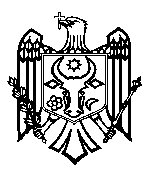 СЧЕТНАЯ ПАЛАТА РЕСПУБЛИКИ МОЛДОВА Перевод ПОСТАНОВЛЕНИЕ №36от 24 июля 2020 годапо Отчету аудита консолидированных финансовых отчетов Министерства финансов, составленных по состоянию на 31 декабря 2019 годаСчетная палата в присутствии г-на Юрия Пашинского, генерального секретаря Министерства финансов; г-на Серджиу Бурдужи, директора Таможенной службы; г-жи Людмилы Ботнарь, директора Государственной налоговой службы; г-на Игоря Цуркану, заместителя директора Государственной налоговой службы; г-на Алексея Секриеру, директора Финансовой инспекции; г-на Руслана Малай, директора Агентства государственных закупок; г-жи Дианы Казаку, заместителя директора Управления институционального менеджмента, начальника Отдела финансов Министерства финансов; г-жи Инны Дарий, начальника Отдела методологии в рамках Управления Государственного казначейства; г-жи Лилии Тудораке, врио начальника Управления финансов и бухгалтерского учета Таможенной службы; г-жи Марианы Цуркан, начальника Управления экономики и финансов Государственной налоговой службы, в рамках видео заседания, в связи с пандемией коронавируса в Республике Молдова, руководствуясь ст.3 (1) и ст.5 (1) a) Закона об организации и функционировании Счетной палаты Республики Молдова, рассмотрела Отчет аудита консолидированных финансовых отчетов Министерства финансов, составленных по состоянию на 31 декабря 2019 года.Миссия внешнего публичного аудита была проведена согласно Программе аудиторской деятельности Счетной палаты на 2020 год, с целью предоставления разумного подтверждения относительно того, что консолидированные финансовые отчеты Министерства финансов, составленные по состоянию на 31 декабря 2019 года, не содержат, в целом, существенных искажений, связанных с мошенничеством или ошибками, а также составления заключения.Внешний публичный аудит был проведен в соответствии с Международными стандартами Высших органов аудита, применяемыми Счетной палатой.Рассмотрев Отчет аудита, Счетная палатаУСТАНОВИЛА:Консолидированные финансовые отчеты Министерства финансов, составленные по состоянию на 31 декабря 2019 года, по всем существенным аспектам предоставляют правильное и достоверное отражение положения по состоянию на 31 декабря 2019 года, в соответствии с требованиями норм ведения бухгалтерского учета и составления финансовой отчетности в бюджетной системе Республики Молдова.Наблюдения аудита послужили основанием для составления заключения по консолидированным финансовым отчетам Министерства финансов, составленным по состоянию на 31 декабря 2019 года.Исходя из вышеизложенного, на основании ст.14 (2), ст.15 d) и ст.37 (2) Закона №260 от 07.12.2017, Счетная палатаПОСТАНОВЛЯЕТ:Утвердить Отчет аудита консолидированных финансовых отчетов Министерства финансов, составленных по состоянию на 31 декабря 2019 года, приложенный к настоящему Постановлению.	2. Настоящее Постановление и Отчет аудита направить::2.1. Правительству Республики Молдова для информирования и принятия мер с целью осуществления мониторинга обеспечения внедрения рекомендаций аудита;2.2. Президенту Республики Молдова для информирования;2.3. Парламенту Республики Молдова для информирования и рассмотрения, при необходимости, в рамках Парламентской комиссии по контролю публичных финансов;2.4. Министерству финансов и подведомственным учреждениям для рассмотрения результатов внешнего публичного аудита, с утверждением плана мер по устранению установленной ситуации и внедрением рекомендаций аудита.	3. Настоящим Постановлением исключить из режима мониторинга Постановление Счетной палаты №33 от 25.04.2018 „По Отчету аудита консолидированных финансовых отчетов Министерства финансов, составленных по состоянию на 31 декабря 2018 года,	4. Уполномочить члена Счетной палаты, который координирует соответствующий сектор, правом подписать Письмо руководству Министерства финансов.5. Настоящее Постановление вступает в силу с даты публикации в Официальном мониторе Республики Молдова и может быть оспорено предварительным заявлением в эмитирующем органе в течение 30 дней с даты публикации. В спорном административном порядке, Постановление может быть обжаловано в Суде Кишинэу, месторасположения Рышкань (МД-2068, мун. Кишинэу, ул. Киевская №3) в течение 30 дней с даты сообщения ответа относительно предварительного заявления или с даты истечения срока, предусмотренного для его решения.6. О предпринятых действиях по исполнению подпункта 2.4. из настоящего Постановления проинформировать Счетную палату в течение 6 месяцев с даты вступления в действие Постановления.7. Постановление и Отчет аудита консолидированных финансовых отчетов Министерства финансов, составленных по состоянию на 31 декабря 2019 года, размещаются на официальном сайте Счетной палаты (http://www.ccrm.md/activitatea-curtii-de-conturi-1-25).Мариан ЛУПУ,Председатель.